Nouns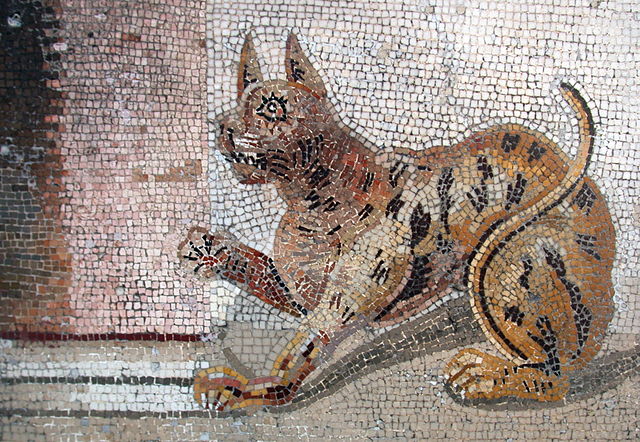 SUBJECT ends in –us or -iDIRECT OBJECTends in –um or –os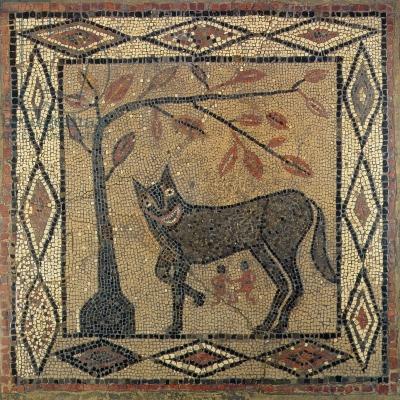 AmicusFriendAvusGrandfatherCapillusHairCibusFoodCoquusCookDeusGodDominusMasterEquusHorseGattusCatGladiusSwordHortusGardenInferusA dead person LupusWolfOculusEyePorcusPigServusSlave